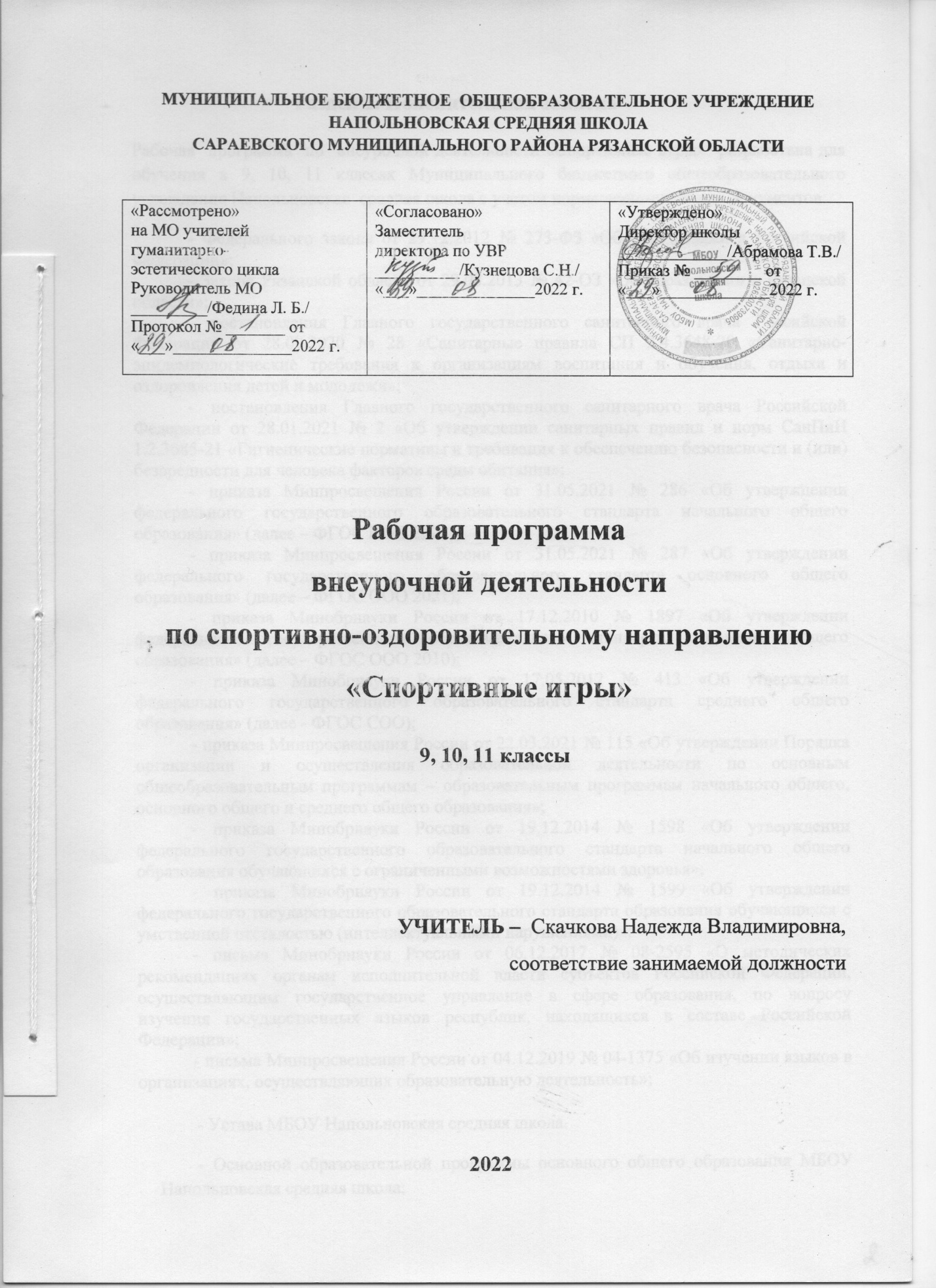 Раздел 1. Пояснительная запискаРабочая  программа  по  внеурочной деятельности «Спортивные игры»  разработана для обучения в 9, 10, 11 классах Муниципального бюджетного общеобразовательного учреждения Напольновская  средняя школа с учетом нормативно-правовых документов:- Федерального закона от 29.12.2012 № 273-ФЗ «Об образовании в Российской Федерации»;- Закона Рязанской области от 29.08.2013 № 42-ОЗ «Об образовании в Рязанской области»;- постановления Главного государственного санитарного врача Российской Федерации от 28.09.2020 № 28 «Санитарные правила СП 2.4.3648-20 «Санитарно-эпидемиологические требования к организациям воспитания и обучения, отдыха и оздоровления детей и молодежи»;- постановления Главного государственного санитарного врача Российской Федерации от 28.01.2021 № 2 «Об утверждении санитарных правил и норм СанПиН 1.2.3685-21 «Гигиенические нормативы и требования к обеспечению безопасности и (или) безвредности для человека факторов среды обитания»;- приказа Минпросвещения России от 31.05.2021 № 286 «Об утверждении федерального государственного образовательного стандарта начального общего образования» (далее – ФГОС НОО 2021);- приказа Минпросвещения России от 31.05.2021 № 287 «Об утверждении федерального государственного образовательного стандарта основного общего образования» (далее – ФГОС ООО 2021);- приказа Минобрнауки России от 17.12.2010 № 1897 «Об утверждении федерального государственного образовательного стандарта основного общего образования» (далее – ФГОС ООО 2010);- приказа Минобрнауки России от 17.05.2012 № 413 «Об утверждении федерального государственного образовательного стандарта среднего общего образования» (далее - ФГОС СОО);- приказа Минпросвещения России от 22.03.2021 № 115 «Об утверждении Порядка организации и осуществления образовательной деятельности по основным общеобразовательным программам – образовательным программам начального общего, основного общего и среднего общего образования»; - приказа Минобрнауки России от 19.12.2014 № 1598 «Об утверждении федерального государственного образовательного стандарта начального общего образования обучающихся с ограниченными возможностями здоровья»;  - приказа Минобрнауки России от 19.12.2014 № 1599 «Об утверждении федерального государственного образовательного стандарта образования обучающихся с умственной отсталостью (интеллектуальными нарушениями)»;- письма Минобрнауки России от 06.12.2017 № 08-2595 «О методических рекомендациях органам исполнительной власти субъектов Российской Федерации, осуществляющим государственное управление в сфере образования, по вопросу   изучения государственных языков республик, находящихся в составе Российской Федерации»;- письма Минпросвещения России от 04.12.2019 № 04-1375 «Об изучении языков в организациях, осуществляющих образовательную деятельность»;        - Устава МБОУ Напольновская средняя школа.        - Основной образовательной программы основного общего образования МБОУ Напольновская средняя школа;         - «О методических рекомендациях по формированию учебных планов в образовательных организациях, реализующих программ общего образования, в 2022-2023 учебном году №ОЩ/12-4440 от 22.04.2022.         - Учебного плана МБОУ Напольновская средняя школа на 2022/2023 учебный год;         - Требований к уровню подготовки  учащихся 9, 10, 11 классах;          - Познавательных интересов учащихся.При выборе системы обучения и учебно-методического комплекса по предмету для реализации рабочей программы   учитывались:- соответствие УМК возрастным и психологическим особенностям учащихся;- соотнесённость с содержанием государственной итоговой аттестации;- завершённость учебной линии;- обеспеченность образовательного учреждения учебниками.Программа рассчитана на 34 часа в году, 1 час в неделю.Используемый УМКРаздел 2. Планируемые результаты изучения учебного предмета.ЛИЧНОСТНЫЕЛичностные результаты отражаются  в индивидуальных качественных свойствах обучающихся: формирование культуры здоровья – отношения к здоровью как высшей ценности человека; развитие личностных качеств, обеспечивающих осознанный выбор поведения, снижающего или исключающего воздействие факторов, способных нанести вред физическому и психическому здоровью; формирование потребности ответственного отношения к окружающим и осознания ценности человеческой жизни. МЕТАПРЕДМЕТНЫЕМетапредметные результаты:  способность выделять ценность здоровья, здорового и безопасного образа жизни как целевой приоритет при организации собственной жизнедеятельности, взаимодействии с людьми; умение адекватно использовать знания о позитивных и негативных факторах, влияющих на здоровье; способность рационально организовать физическую и интеллектуальную деятельность; - умение противостоять негативным факторам, приводящим к ухудшению здоровья; - формирование умений позитивного коммуникативного общения с окружающими. ПРЕДМЕТНЫЕформирование первоначальных представлений о значении физической культуры для укрепления здоровья человека (физического, социального, и психического), о ее позитивном влиянии на развитие человека (физическая, интеллектуальная, эмоциональная, социальная), о физической культуре и здоровье как факторах успешной учебы и социализации;овладение умениями организовывать здоровье сберегающую жизнедеятельность (режим дня, утренняя зарядка, оздоровительные мероприятия, подвижные игры, и т.д.);формирование навыка систематического наблюдения за своим физическим состоянием, величиной физических нагрузок, даннымиРаздел 3. Содержание программы9, 10, 11 классыОбщая физическая подготовка. Основная стойка, построение в шеренгу. Упражнения для формирования осанки. Общеукрепляющие упражнения с предметами и без предметов. Ходьба на носках, пятках, в полу приседе, в приседе, быстрым широким шагом. Бег по кругу, с изменением направления и скорости. Высокий старт и бег со старта по команде. Бег с преодолением препятствий. Челночный бег 3х10 метров, бег до 8 минут. Прыжки с поворотом на 90°, 180º, с места, со скакалкой, с высоты до 40 см, напрыгивание на скамейку. Метание малого мяча на дальность и в цель, метание на дальность отскока от стены, щита. Лазание по гимнастической стенке.  Баскетбол.1.Основы знаний. Основные части тела. Мышцы, кости и суставы. Как укрепить свои кости и мышцы. Физические упражнения. Режим дня и режим питания. 2. Специальная подготовка. Броски мяча двумя руками стоя на месте (мяч снизу, мяч у груди, мяч сзади над головой); передача мяча (снизу, от груди, от плеча); ловля мяча на месте и в движении – низко летящего и летящего на уровне головы. Стойка игрока, передвижение в стойке. Остановка в движении по звуковому сигналу. Подвижные игры: «Охотники и утки», «Летает – не летает»; игровые упражнения «Брось – поймай», «Выстрел в небо» с малыми и большими мячами. Волейбол. 1.Основы знаний. Волейбол – игра для всех. Основные линии разметки спортивного зала. Положительные и отрицательные черты характера. Здоровое питание. Экологически чистые продукты. Утренняя физическая зарядка. 2. Специальная подготовка. Специальная разминка волейболиста. Броски мяча двумя руками стоя в стену, в пол, ловля отскочившего мяча, подбрасывание мяча вверх и ловля его на месте и после перемещения. Перебрасывание мяча партнёру в парах и тройках - ловля мяча на месте и в движении – низко летящего и летящего на уровне головы. Стойка игрока, передвижение в стойке. Подвижные игры: «Брось и попади», «Сумей принять»; игровые упражнения «Брось – поймай», «Кто лучший?» Футбол. 1.Основы знаний. Влияние занятий футболом на организм школьника. Причины переохлаждения и перегревания организма человека. Признаки простудного заболевания. 2. Специальная подготовка. Удар внутренней стороной стопы по неподвижному мячу с места, с одного-двух шагов; по мячу, катящемуся навстречу. Передачи мяча в парах. Подвижные игры: «Точная передача», «Попади в ворота». Формы проведения занятий и виды деятельности Однонаправленные занятия. Посвящены только одному из компонентов подготовки игрока: техники, тактики или общефизической подготовке. Комбинированные занятия Включают два-три компонента в различных сочетаниях: техническая и физическая подготовка; техническая и тактическая подготовка; техническая, физическая и тактическая подготовка. Целостно-игровые занятия Построены на учебной двухсторонней игре по упрощенным правилам, с соблюдением основных правил. Контрольные занятия Прием 	нормативов 	у 	занимающихся, 	выполнению 	контрольных 	упражнений (двигательных заданий) с целью получения данных об уровне технико-тактической и физической подготовленности занимающихся.               Учебный  план (34 часа):Раздел 4. Тематическое планирование 
9, 10, 11 классыУчебникиУчебные пособияМетодические пособияИнтернет-ресурсы№п/п                              Содержание      Кол-во часов 1 Теория и техника безопасности На каждом занятии 2 Баскетбол  11 3 Волейбол 12 4 ОФП     На каждом занятии 5 Футбол                11 И Т О Г О               34№ урокаТема урокаКоличество часовПримечание1.  Меры профилактики и техника безопасности на занятиях спортивными играми. Баскетбол. Ведение и передача мяча. 1 2.  Ведение и ловля мяча с изменением направления. (немного истории о видах спорта, правила игр). 1 3.  Ловля и передача мяча двумя руками от груди и одной рукой от плеча на месте. 1 4.  Штрафной бросок. Бросок одной рукой от плеча со среднего расстояния. 1 5.  Броски в корзину одной рукой после ведения и передач в парах. 1 6.  Учебная игра в баскетбол. Развитие двигательных качеств. 1 7.  Передача мяча и ловля двумя руками от груди, в движении и со сменой направления. 1 8.  Личная персональная защита. Учебная игра. 1 9.  Обучение техники вырывания и выбивания мяча.  1 10.  Ведение мяча в низкой, средней и высокой стойке на месте, в движении по прямой, с изменением направления движения и скорости. 1 11.  Лично-командные соревнования по штрафным броскам. 1 12.  Волейбол. (немного истории о видах спорта, правила игр). Обучение технике подач и передач мяча. 1 13.  Основные приемы и тактика игры. Учебная игра. 1 14.  Прямая верхняя и нижняя подача ч/з сетку в разные зоны площадки. Специальное упражнение – подача в прыжке. 1 15.  Планирующая подача и силовая подача из зоны 6 в зоны 2-3-4 «веером». 1 16.  Передача мяча в движении приставными шагами из зоны 1-6-5 в зоны 3-4-2. 1 17.  Длинные передачи мяча в зоны 1-3-1; 5-4;5-2;6-2. Учебная игра. 1 18.  Укороченная передача мяча. Прыжки с доставанием условных ориентиров. Учебная игра. 1 19.  Передачи в парах. Нападающий удар и блокирование, подача в заданную зону. 1 20.  Верхняя и нижняя передачи в парах и тройках в движении. 1 21.  Передачи мяча в парах. Упражнения с мячами у сетки. Нижняя и боковая подача. 1 22.  Верхняя и нижняя передачи. Упражнения в тройках у сетки, подача.  1 23.  Закрепление техники передач, подачи, приёма мяча. Учебная игра. 1 24.  Футбол. (немного истории, правила игры). Ведение и прием мяча. 1 25.  Стойки и перемещения 1 26.  Прием и обработка мяча одним касанием. 1 27.  Удар внутренней стороной стопы по неподвижному мячу с места, с одного-двух шагов. 1 28.  Остановка катящегося мяча внутренней стороной стопы и подошвой. Передачи мяча в парах. 1 29.  Прием и остановка мяча.  1 30.  Удар внутренней стороной стопы по мячу, катящемуся навстречу 1 31.  Ведение  мяча  внешней  и  внутренней  частью  подъёма  по  прямой, по  дуге, с  остановками  по  сигналу.  1 32.  Ведение  мяча  внешней  и  внутренней  частью  подъёма  по  дуге, между  стойками,  с  обводкой  стоек.  1 33.  Комбинации из освоенных элементов техники передвижений (перемещения, остановки, повороты, ускорения). 1 34.  Эстафеты  с  ведением  мяча, с  передачей  мяча  партнёру. Учебная игра. 	1 Итого:34 ч